Общероссийская общественная организацияАссоциация медицинских сестер РоссииСПЕЦИАЛИЗИРОВАННАЯ СЕКЦИЯ РАМС «ОПЕРАЦИОННОЕ ДЕЛО. СТЕРИЛИЗАЦИЯ»ПРОГРАММАВСЕРОССИЙСКОЙНАУЧНО-ПРАКТИЧЕСКОЙ КОНФЕРЕНЦИИСОВРЕМЕННАЯ КОМБУСТИОЛОГИЯ: УСПЕХИ, ПРОБЛЕМЫ, ЗАДАЧИ.Дата проведения: 15.03.2022 г.Место проведения: webinar.ru Председатель программного комитета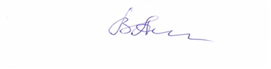 Президент АРОО «ПСА»                                                                     В.П. Анопко  10.00ОТКРЫТИЕ КОНФЕРЕНЦИИ10.00 10.05Приветственное слово Саркисовой Валентины Антоновны, Президента Ассоциации медицинских сестер России, председателя Европейского форума национальных сестринских и акушерских ассоциаций10.05-10.20Доклад: Особенности оказания медицинской помощи при ожоговой травме в догоспитальном периоде.Докладчик: Табакова Татьяна Ивановна, фельдшер отделения экстренной консультативной скорой медицинской помощи ГБУЗ АО «ЦМК и СМП» г. АстраханьВ докладе будет представлен анализ медицинской помощи, проводимой обожжённым в догоспитальном периоде. Лектор расскажет об особенности диагностики тяжести ожоговой травмы, о проведении противошоковых мероприятий в полном объёме. Слушатели узнают о правилах – ладони, девяток, сотен, а также об индексе Франка. 10.20-10.30Ответы на вопросы слушателей10.30-10.45Доклад: Профессиональная деятельность медицинской сестры по уходу за больными в палате интенсивной терапии ожогового отделения.Докладчик: Шаталова Татьяна Петровна медицинская сестра палаты интенсивной терапии ожогового отделения центра травматологии и ортопедии ГБУЗ АО «АМОКБ» г. АстраханьЛектор расскажет о контроле за жизненно-важными функциями ожогового пациента, о проведении гипотермии. Слушатели узнают, как предотвращать инфицирование ожоговых ран, высыхание обнаженной дермы, а также об особенностях сестринского ухода за обожженными больными пожилого возраста.10.45-10.55Ответы на вопросы слушателей10.55 – 11.10Доклад: Термические ожоги у детей. Современные методы лечения. Сестринский уход.Докладчик: Андреева Елена Александровна старшая медицинская сестра хирургического отделения ГБУЗ «Тамбовская областная детская клиническая больница» г. ТамбовВ докладе будет представлена классификация по глубине повреждения тканей. Слушатели узнают о клинических признаках дыхательной недостаточности. Особое внимание будет уделено уходу за больными и точному выполнению врачебных назначений.  Узнают об уходе за ожоговой поверхностью в зависимости от избранного способа лечения. Об учете количества потребляемой и выделенной жидкости, об оральной и парентеральной регидратации в зависимости от площади ожога и массы тела.11.10- 11.20Ответы на вопросы слушателей11.20-11.35Доклад: Противоожоговая кровать - незаменимый атрибут в медицине.Докладчик: Ананьева Юлия Александровна медицинская сестра перевязочной ожогового отделения ГУЗ «ГКБСМП№25» г. ВолгоградСлушатели узнают о преимуществах и эффективности использования противоожоговых кроватей при обширных поверхностных и глубоких ожоговых ранах у пациентов, находящихся на стационарном лечении в ожоговом отделении. 11.35- 11.45Ответы на вопросы слушателей11.45-12.00Доклад: Лечение поверхностных и пограничных ожоговых ран с применением современных раневых повязок.Докладчик: Челядинова Инна Геннадиевна медицинская сестра перевязочной ожогового отделения ГУЗ «ГКБСМП№25» г. ВолгоградВ ходе доклада слушатели узнают о современном комплексном подходе к проведению перевязок при наличии ожоговых ран. Докладчик расскажет о раневых покрытиях, целях и методах их применения при консервативном лечении ожогов.12.00- 12.10Ответы на вопросы слушателей12.10- 12.30Доклад: Особенности катетеризации периферических вен у пациентов с термическими поражениями кожи.Докладчик: Маточенкова Юлия Николаевна медицинская сестра анестезист ОРИТ ФГБУ «НМИЦ хирургии им. А.В. Вишневского» МЗ РФ г. Москва.Слушатели ознакомятся с особенностями постановки венозного доступа у пациентов с термическими поражениями кожи, принципами ухода за периферическими и центральными катетерами вблизи поражённых участков кожи. Лектор расскажет о выборе кожного антисептика при обработке повреждённого кожного покрова.12.30-12.40Ответы на вопросы слушателей12.40 – 13.00Доклад: Клеточные технологии в комбустиологии.Докладчик: Костяков Денис Валерьевич к.м.н., научный сотрудник отдела термических поражений научно – исследовательского института им. И.И. Джанелидзе г. Санкт – ПетербургВ докладе будут рассмотрены проблемы получения, выделения и культивирования клеток кожи. Представлены этапы развития, достигнутые успехи и возникшие проблемы применения клеточных технологий для восстановления кожного покрова у пациентов. Будут раскрыты некоторые из перспективных направлений оптимизации технологий культуры клеток кожи в медицине.13.00- 13.10Ответы на вопросы слушателей13.10 – 13.20ПЕРЕРЫВ13.20-13.40Доклад: Обеспечение инфекционной безопасности при уходе за дыхательными путями пациентов с термоингаляционной травмой.Докладчик: Власова Ольга Владимировна медицинская сестра - анестезист отделения анестезиологии-реанимации с палатами реанимации и интенсивной терапии ФГБУ «НМИЦ хирургии им. А.В.Вишневского» МЗ РФ  г. МоскваВ докладе будут рассмотрены особенности ухода за дыхательными путями при термоингаляционной травме у пациентов с термическими поражениями. Лектор расскажет об организации мероприятий по инфекционной безопасности в условиях ОАР отделения термических поражений.13.40-13.50Ответы на вопросы слушателей13.50- 14.10Доклад: Практическое применение энтерального питания при хирургических инфекциях и ожогах.Докладчик: Быстрова Ирина Игоревна старшая медицинская сестра ФГБУ "НМИЦ  хирургии им. А.В. Вишневского" МЗ РФ г. МоскваЛектор расскажет об энтеральном лечебном питании способном поддерживать желудочно-кишечный тракт в нормальном физиологическом состоянии и предотвращать многие осложнения, возникающие у пациентов в критическом состоянии. Слушатели узнают об основных принципах проведения нутритивной поддержки: своевременность назначения, адекватность проведения, оптимальность сроков проведения и физиологичность. Узнают о показаниях и противопоказаниях к энтеральному питанию, оценке нутритивного статуса пациента и нутритивном риске.14.10- 14.20Ответы на вопросы слушателей14.20- 14.40Доклад: Особенности деятельности сестринского персонала ожогового отделения.Докладчик: Ларина Любовь Николаевна старшая медицинская сестра ожогового отделения Центра травматологии и ортопедии ГБУЗ АО «АМОКБ» г. Астрахань.Слушатели узнают о проведении инфузионно-трансфузионной терапии - одном из основных методов комплексной патогенетической терапии больных с ожогами, о правилах введения больших объемов жидкостей, о проведении форсированного диуреза. Лектор расскажет о правилах перекладывания больного на каталку для транспортировки, проведении санитарной обработки, фиксации пациента для обеспечения назначенного врачом положения больного в постели, а также о том, как выявлять такое состояние, как ожоговый шок, с помощью измерения гемодинамических показателей.14.40-14.50Ответы на вопросы слушателей14.50- 15.10Доклад: Современные методы хирургического лечения пострадавших от ожогов.Докладчик: Багамедова Патимат Гасанбековна врач – хирург ожогового отделения Центра травматологии и ортопедии ГБУЗ АО «АМОКБ» г. АстраханьСлушатели узнают о методах хирургического лечения ожогов, видах трансплантантов и об уходе за ними.Лектор расскажет о факторах, влияющих на приживание кожных лоскутов, о методах общего и местного обезболивания, о подготовке ожогового больного к оперативному вмешательству.15.10-15.30Финальная дискуссия